Mr. Seaton’s 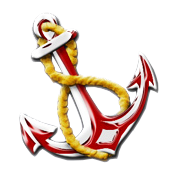 Honors 8th Grade U.S. HistoryClassroom Rules and ProceduresRulesAlways Need to be: Considerate, Honest, Organized, and ResponsibleHomeworkHomework is due at the start of class the day after it is assigned.  If it is not completed at that time is, it considered late.  10% of the final grade will be taken off of the points earned for everyday that the assignment is late.  The assignment will not be expected after five days of being late.  Place homework in the correct location, unless instructed otherwise.If the assignment is not turned in at the time it is due, it will receive zero credit (MISSING) and the assignment will be circled in the agenda book.All homework is to be completed in complete sentences unless otherwise instructed.Absent work (Good attendance is imperative (required) for your success.)It is the responsibility of the student to write down the agenda to see what was missed in class the day he/she was absent.  If handouts were passed out, they can be located in the handout folders. (The folders will be labeled Monday, Tuesday…). It is also the responsibility of the student to turn in any work that may have been due while he/she was absent.If a student has questions about any assignments given while absent, he/she should first ask a friend.  If there still are questions, I will be more than willing to answer them.If you are going to be absent from school and know ahead of time, you may ask for your work in advance, but it is due the day you return. If it is not turned in upon your return, it will only be accepted for half earned credit the next day.Be prepared for class!Sharpen pencils and use the restroom before the last bell rings. You will get three hall passes for the marking period. (This includes bathroom passes.)  Use your passing time effectively. Bring all necessary materials to class each and every day. (Failure to do so will affect your grade.)Required materials:Blue or black pen and/or sharpened pencil		Binder (1in. to 1 ½ in.) and Dividers			Folder  Single Subject Notebook					Personal Silent Reading Book                     http://anchorbayhonorsocialstudies8.weebly.com/This website will provide various pieces of information related to class.  Items found on the site will include the daily agenda, most hand outs/worksheets, and upcoming assessments.Honors Course RequirementsStudents must have and maintain a B+ or better within ALL grade categories (i.e. Assessments, Homework, Participation).  The student’s grades will be evaluated at the following intervals:  First quarter Progress Report		End of the First QuarterSecond quarter Progress Report		End of the Second Quarter		First Semester GradeThird quarter Progress Report		End of the Third QuarterFourth quarter Progress Report		End of the Fourth Quarter		Second Semester GradeIf a student falls below the grade requirements, he or she will be placed on Academic Honors Probation for the remainder of the year.  The student has until the next grade evaluation to raise and maintain his or her grade to a B+ or better, within ALL grade categories.  If the student does not maintain the required average, he or she will be removed from the course and placed into the regular social studies class. Objectives:To gather a knowledge and understanding of United States history.Gain a background in the development of the United States.Learn about the important people who helped develop the U.S.Students will learn to analyze the text to gather a further understanding of the development of the United States.Students will gather an understanding of lifestyles and culture inside the United States.Learn why the United States spread into the west and how it has impacted North America and the entire world.Compare and contrast the United States to other countries.Grades:Quarter grades are weighted by the following categories: 60% Assessments (tests, quizzes, projects)20% Homework20% Other (in class assignments, participation, credit/no credit)Semester grades are weighted by the following categories: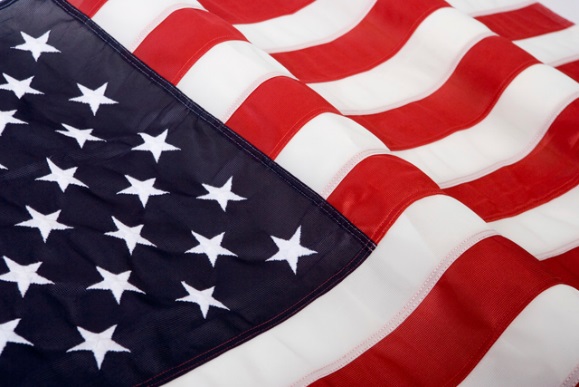 Quarter grades (80%)Mid-term/Final Exams (20%)